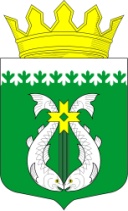                                       РОССИЙСКАЯ ФЕДЕРАЦИЯ РЕСПУБЛИКА  КАРЕЛИЯСОВЕТ ДЕПУТАТОВ МУНИЦИПАЛЬНОГО ОБРАЗОВАНИЯ «СУОЯРВСКИЙ РАЙОН»XXX IV сессия                                                                                        IV созыв                                                        РЕШЕНИЕ24 июня 2021 года                                                                                       № 324О ходе выполнения  арендаторами лесных участков обязательств по лесовосстановлению на территории Суоярского района в 2021 годуЗаслушав информацию ГКУ РК «Суоярвское центральное лесничество» «О ходе выполнения арендаторами лесных участков обязателсьтв по лесовосстановлению на территории Суоярвского района в 202 году» Совет депутатов муниципального образования «Суоярвский район» РЕШИЛ:Информацию ходе выполнения арендаторами лесных участков обязательств по лесовосстановлению на территории Суоярвского района в 2021 году принять к сведению.Рекомендовать ОНД и ПР по Пряжинскому и Суоярвскому районам УНД и ПР ГоиЧС РФ по РК и ОМВД Республики Карелия в Суоярвском районе совместно с  ГКУ РК «Суоярвское  центральное лесничество» активнее проводить профилактические мероприятия с населением по лесовосстановлению на территории Суоярвского района.Председатель Совета депутатов муниципального образования  «Суоярвский район»,Глава муниципального образования«Суоярвский район»                                                                            Н.В. Васенина О ходе выполнения  арендаторами лесных участков обязательств по лесовосстановлению на территории Суоярского района в 2021 годуЛесовосстановление на территории лесного фонда республики Карелия в 2021 году должно быть проведено на площади 28165 га в т.ч. посадка и посев - 6664 га, содействие естественному лесовозобновлению и содействие естественному лесовосстановлению вследствие природных процессов - 21501 га.  В 2021 году на территории ГКУ РК «Суоярвское  центральное лесничество» (далее –Лесничество) следует выполнить лесовосстановление на площади – 4308,5 га или 15,3 % от общего объема по Карелии, в том числе посадка – 580,3 га, посев – 667,3 га или 18,7 % от установленного объема по искусственному лесовосстановлению по Карелии. Значительные объемы лесовосстановления напрямую связаны с интенсивным лесопользованием на территории района.    По состоянию на 15.06.2021 года арендаторами лесных участков выполнены следующие объемы работ по воспроизводству лесов: - лесовосстановление –  1228,5 га при  годовом плане 4308,5 га (29 %) в том числе:- создание лесных культур посадкой – 536,5 га при плане 580,3 га (92 %)- создание лесных культур посевом – 667,3 га при плане 663,3 га (101 %)- проведение мер СЕЛ (содействие естественного лесовосстановлению) на площади – 24,7 га при плане 3064,5 га (1 %). Большая часть  проведения мер СЕЛ (содействие естественного лесовосстановлению) запланировано, согласно Приложений № 6 к договорам аренды лесных участков на 3-4 кварталы.- подготовка почвы под л/к текущего года – 341,2 га при плане 359,4 га (95 %)- дополнение лесных культур – 74 га при плане 1016,7 га (7 %)- уход за лесными культурами – 0 га при плане 1016,7 га (0 %).    Работы по созданию лесных культур арендатором АО «Запкареллес» были начаты  11.05.2021 г., на работы по созданию лесных культур посадкой и посевом было привлечено  40 человек. Для выполнения работ по подготовке почвы текущего года было задействовано 1 трактора подрядчиков Форвардер в сцепе с  плугом Дельта, 2 экскаватора. Объем подготовленной в 2020 году почвы под лесные культуры будущего года всего 708,5 га, в т.ч. 522,2 га (договор 52-з) и 186,7 га (договор 53-з). Такой задел позволил начать работы по созданию лесных культур после схода снежного покрова. На 15.06.2021 работы по созданию лесных культур, как способом посева, так и способом посадки АО «Запкареллес» выполнило в полном объеме. Так же в полном объеме 192,2 га по договору аренды 52- з выполнена подготовка почвы под лесные культуры текущего года.Арендатор ООО «Поросозеро»: работы по подготовке почвы под лесные культуры способом посадки  и работы по созданию лесных культур способом посева и посадки начаты с 15.05.2021 г.  Для выполнения работ по созданию лесных культур  привлечено было 20 человек. Объем подготовленной в 2020 году почвы – 137 га. Для выполнения работ по подготовке почвы текущего года был задействован 1 трактор Форвардер с  плугом Дельта (собственные силы), объем работ 123,0 га выполнен полностью.Арендатор ООО «Суоярвский леспромхоз»: работы по созданию лесных культур способом посадки начаты с 13.05.2021 г. Для выполнения работ по созданию лесных культур было привлечено 8  человек. Объем подготовленной в 2021 году почвы под лесные культуры составил  39,1 га (собственные силы).  Арендатор  ООО «Карлис-Вяртсиля»  работы по лесовосстановлению начал 15.05.2021 г., было привлечено 4 человека для выполнения работ по лесовосстановлению. Для выполнения работ по подготовке почвы текущего года было задействован 1 трактора Форвардер с  плугом Дельта (подрядчик). Объемы по подготовке почвы под лесные культуры текущего года и посадке лесных культур арендатором выполнены в полном объеме.Арендаторами было закуплено более 1,2 млн. сеянцев Сосны обыкновенной и Ели европейской, для посева закуплено  394 кг семян Сосны. Арендаторы приобретали посадочный материал в ГУП РК «Кареллесхоз», АУ РК «Кареллесхоз». Все сеянцы выращены в карельских питомниках. Средняя цена посадочного материала Сосны и сеянцев Ели с ОКС (открытой корневой системой) составляет от 4000 до 7000 рублей за 1 тыс.шт., с ЗКС (закрытой корневой системой) от 8000 до 14000 рублей за 1 тыс. шт. Арендаторами лесных участков на приобретение посевного и посадочного материала потрачено более 10 млн. рублей.Кроме того, арендаторами лесных участков выполняется: - дополнение лесных культур на площади 1016,7 га;- уход за лесными культурами на площади 1016,7 га.На данный момент арендаторами выполняются мероприятия по дополнению лесных культур, агротехнические уходы за лесными культурами, содействию естественному возобновлению леса способом минерализация почвы, сохранением жизнеспособного подроста. Данные виды мероприятий будут выполняться все лето, будут завершены в 4 квартале текущего года. В целях своевременного выполнения работ по воспроизводству лесов в адрес арендаторов были направлены  требования (ООО «Поросозеро-лес» - требование от 10.06.2021 г. - срок выполнения работ по подготовке почвы и созданию лесных культур до 20.06.2021 г., ООО «Суоярвский леспромхоз» - требование от 10.06.2021 - срок выполнения работ по подготовке почвы и созданию лесных культур до 20.06.2021 г.) В соответствии с ч.1 ст.63.1 Лесного кодекса Российской Федерации лица, использующие леса в соответствии со статьями 43 - 46 настоящего Кодекса выполняют компенсационное лесовосстановление. На территории лесного фонда ГКУ РК «Суоярвское центральное лесничество» в свободных от аренды кварталах работы по компенсационному лесовосстановлению в объеме 96,9 га ПАО «ФСК ЕЭС». На 15.06.2021 выполнена подготовка почвы  под лесные культуры текущего года – 26,5 га, создание лесных культур  - 26,5 га.Лесопожарная обстановка.Также арендаторами ведется работа противопожарного характера (устройство минерализованных полос, уход за минерализованными полосами, установлены противопожарные и информационные аншлаги) на арендованной территории. В 2021 году запланировано проведение работ по устройству минерализованных полос (барьеров) – 116,54 километра, по уходу за минерализованными полосами общей протяженностью 277,24 километра.По состоянию на 15.06.2021 года арендаторами лесных участков выполнены следующие виды мероприятий:- уход за противопожарными минерализованными полосами, противопожарными барьерами – 136 км.Начало пожароопасного сезона 2021 года на территории Суоярвского муниципального района установлено с 24 апреля 2021 года Приказом Министерства природных ресурсов и экологии РК от 14.04.2021 № 808.Распоряжением Правительства Республики Карелия от 08.06.2021 года № 442р-П, Постановлением администрации муниципального образования «Суоярвский район» № 435 от 08.06.2021 года на территории МО «Суоярвский район» установлен особый противопожарный режим.  Приказом Министерства природных ресурсов и экологии РК от 10.06.2021 № 1275 введены ограничения пребывания граждан в лесах.На текущую дату 15.06.2021 года, на территории Лесничества возникло 3 лесных пожара, общей площадью 3,83 гектара, из них;Лесной пожар в Суоярвском участковом лесничестве (Суоярвском лесничестве по лесоустройству) на площади 0.03 гектара возник по причине аварийной работы ЛЭПЛесной пожар в Пийтсийокском участковом лесничестве (Паперском лесничестве по лесоустройству) на площади 0.2 гектара возник по причине аварийной работы ЛЭПЛесной пожар в Пийтсийокском участковом лесничестве (Паперском лесничестве по лесоустройству) на площади 3,6 гектара возник по причине неосторожного обращения с огнем. Все лесные пожары произошли на нелесных землях лесного фонда. Ущерб причиненный лесным насаждениям, молоднякам искусственного и естественного происхождения, зданиям, сооружениям и др. составил 0 рублей о копеек.О. В. Тягунова(881457)53058